Recess TipsSurvey your landscape to see how many classes you can safely social distance on the playground and/or open areas. (I would hold off on using any playground structures at this point)Use cones and/or field paint to mark the areas that will be assigned for each class (their quadrants)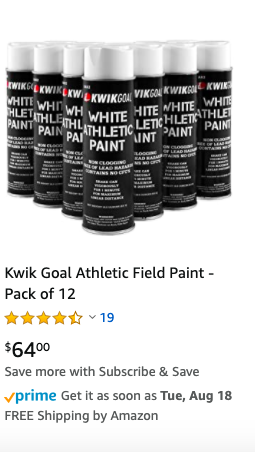 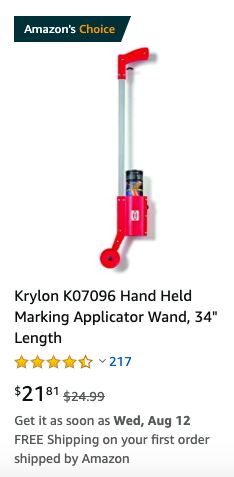 Classes can use the list of socially distanced/No equipment games I’m sending you in their quadrants. This area could be their spot each time they go to recess.Consider scheduling recess to where classes won’t get stuck in clusters entering and exiting the building. (Give 5-10 minute gaps in between recess start/end times)Quadrants could and will have to be used for more than one section (Ex: Ms. Smith’s 1st grade class uses the “A Quadrant” from 9:00-9:30 and Mr. Johnson’s 4th grade class uses the “A Quadrant from 9:40-10:10).Monitor the weather and avoid being outside in excessive heat (it’s very hot and humid in August and September)Above all else, err on the side of caution and use your expertise to make sound and safe decisions when it comes to students on recess.